Okresní soudvTeplicích U Soudu 1450/11,416 64  Teplice, 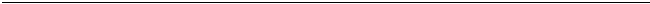 tel.417599 111, fax:417539 101,e-mail: podatelna@osoud.tep.justice.cz, ISDS:225abnd SMLOUVA O DÍLO „OSTeplice–oprava vodovodního potrubívbudově Okresního soudu vTeplicích“ Smluvní strany: Název: Sídlo: Zastoupena: IČO: Bankovní spojení: 
Telefonické spojení: E-mailová adresa: 
Datová schránka: (dále jen „objednatel“) a Název: 
Sídlo: 
Zapsána: Zastoupena: IČO: DIČ: 
Bankovníspojení: 
Telefonické spojení: E-mailová adresa: 
Datová schránka: 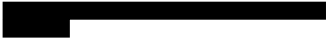 Okresní soud v Teplicích U Soudu 1450/11, 416 64  Teplice JUDr. Danou Kolářovou, předsedkyní soudu 00024902 417539 111 
podatelna@osoud.tep.justice.cz 
225abnd KANALIZACE–UL s.r.o. Sokolská 1633/23, Ústí nad Labem vobchodním rejstříku vedenému Krajského soudu vÚstí nad Labempod spisovou značkouC 37361 Tomášem Ryglem 04977271 CZ04977271 info@kanalizace-ul.cz ns6s4b4 (dále jen „zhotovitel“) uzavřely níže psaného dne, měsíce a roku ve smyslu ustanovení §2430násl.zákona č.89/2012Sb.,občanského zákoníku, ve znění pozdějších právníchpředpisů, tuto smlouvu o dílo(dálejen„smlouva“). I. PředmětSmlouvy 
1.Předmětemtétosmlouvyjezávazekzhotovitele provést řádně, včas a ve sjednané kvalitě, pro objednatele dílo,odpovídající nabídce účastníka č.51016/2024. Dílospočívá v provedení 
stavebních a montážních pracía dodávekvrozsahuazpůsobemuvedeném vpřílohách této 
smlouvy(dále jen „dílo“)asoučasně závazek objednateleřádně provedené dílopřevzít a zaplatit 
za nějsjednanou cenu. 2.Zhotovitel se zavazuje provést dílo na vlastní náklady a nebezpečí, formou kompletní dodávky 
při respektování projektů, příslušných technických norem, obecně závazných právních předpisů a 
závazných podmínek stanovených pro provedení dílaobjednatelemv rámciveřejnézakázky„OS 
Teplice–oprava vodovodníhopotrubí vbudově Okresního soudu vTeplicích“. 3.Součástí díla jsou i další činnosti zhotovitele spojené s realizacídíla,a tokonkrétně:demontážní, 
montážní abourací práce,uložení stavební suti a odpadu na veřejnou skládku, včetně dopravy, 
vybudování,udržování a odklizení zařízenístaveništěvčetně finálního úklidu všech dotčených 1 Spr275/2024 prostor,dokumentace skutečného provedení,u elektroinstalacíprovedení potřebných zkoušek, 
atestů,revizí podle ČSN (technických norem)a dodánípříslušných dokumentů jakojsou např. 
pasport, dispoziční a elektrické schéma, včetně fotodokumentace provádění díla. 4.Zhotovitel se zavazujeobjednateli předatdílo způsobilé sloužit svému účelu plynoucímu ztéto 
smlouvy, jinak účeluobvyklému,a převést na objednatele vlastnické právo kpředmětu díla. 5.Práce nad rámec rozsahu díla, které budou nezbytné k řádnému dokončení díla, funkčnosti 
provozu nebo respektování závazných pokynů schvalovacích orgánů (závazných povolení, např. 
stavebních povolení, kolaudačních rozhodnutí apod.), sezhotovitel zavazuje provéstpouze na 
základěpísemnéhosouhlasuobjednatele. II. Způsobprovedenídíla 1.Zhotovitel je při zhotovení díla povinen postupovat sodbornou péčí, podle svých nejlepších znalostí a schopností, přičemž je při své činnosti povinen chránit zájmy a dobré jméno 
objednatele. Dílo zhotovitel provede tak, aby svou kvalitou i rozsahem odpovídalo účelutéto 
smlouvy, zejména z hlediska uživatelských a provozních potřeb objednatele. Zhotovitel se 
zavazuje provést dílo v souladu -s toutosmlouvou vrozsahu všech jejich příloh, -se všemizávaznými podklady(výzvaobjednatelekpodání nabídkyvčetně zadávací dokumentace anabídka zhotovitele). Realizacedíla bude probíhat za plného provozu 
okresníhosoudu, kdy je zapotřebí zachovat bezpečnost eskorty předváděných osob, imobilní 
vstup do objektu, všechny bezpečnostní zásady objektu včetně BOZP a PO, -s technickými normami (zejména ČSN a ČSN EN), normami oznámenými ve Věstníku Úřadu 
pro technickou normalizaci, metrologii a státní zkušebnictví (včetně pravidel uvedených 
vtakových normách jako doporučující), -s jinými obvykle profesně užívanými normami, předpisy a zásadami, -s obecně závaznými právními předpisya -se závaznými podmínkami stanovenými pro provedení díla objednatelem. 2.Zhotovitel je vázánpokynyobjednatele ohledně způsobu provádění díla.Vpřípadě nevhodných 
pokynů objednatele je zhotovitel povinen na nevhodnost těchto pokynů objednatele písemně 
upozornit, vopačném případě nese zhotovitel zejména odpovědnost za vady a za škodu, které 
vdůsledkunevhodných pokynů objednateleobjednateli, anebo zhotoviteli, anebo třetím osobám, 
vznikly. 3.Zhotovitel se zavazuje provést dílo osobně. Pokud by svěřil provedení díla třetí osobě, odpovídá 
za jeho řádné splnění tak, jako kdyby dílo provedl sám. 4.Zhotovitel se zavazuje opatřit vše, co je zapotřebí k provedení díla podle této smlouvy. 
5.Objednatel má právo kontrolovat provádění díla a požadovat po zhotoviteli prokázání skutečného stavu provádění díla kdykoliv v průběhu trvání této smlouvy. III. 
Místoadobaprovedenídíla 1.Místemprovedení dílajebudovaOkresníhosouduvTeplicích,U Soudu 1450/11, 416 64 
Teplice. 2.Dobou provádění díla se rozumí dobaode dne předání staveniště zhotoviteli, až do úplného 
dokončení a protokolárního předání díla objednateli včetně odstranění případných vad 
anedodělkůavyklizenía úklidstaveniště.Vpřípadě sepsání protokolu o odstranění vad a 
nedodělkůbude sepsán časový dodatek, kterým bude doba provádění díla prodloužena. 2 Spr275/2024 3.Zhotovitel je povinen na výzvu objednatele převzít staveništěnejpozdějido14 dnů odobdržení 
výzvy. 4.Zhotovitel se zavazuje provést dílonejpozdějido31.8.2024.Tato doba může být zhotoviteli 
prodloužena pouze ze závažných objektivních důvodů a po předchozím projednání 
sobjednatelem. 5.Před podpisem smlouvy se uskutečnímezi zástupcikoordinační schůzka, kde budoudohodnuty a 
upřesněny podmínky samotné realizace díla. 6.Smluvní strany se dohodly, že vpřípadě výskytu nepředvídatelných okolností (např. živelné 
pohromy, pandemickásituaceatd.) může být dobarealizacedíla prodloužena, a to o dobu 
nezbytně nutnou. Zhotovitel je povinen o výskytu nepředvídatelných skutečností neprodleně 
informovat pověřeného pracovníka objednatele, a to písemnou formou.K prodlouženídoby 
realizacedíla bude přistoupeno pouze zasouhlasného stanoviska obou smluvních stran. O 
případném prodloužení bude mezi smluvními stranami uzavřen písemný dodatek. 489417,-Kč (čtyřistaosmdesátdevěttisícčtyřistasedmnáct 
korun českých) 102777,57Kč (stodvatisícesedmsetsedmdesátsedmkorun a 
padesátsedmhaléřů) 592 194,57Kč (pětsetdevadesátdvatisícestodevadesátčtyři 
koruny a padesátsedmhalérů) 3.Zhotovitel prohlašuje, že celková cena zahrnuje veškeré náklady zhotovitele spojené srealizací 
jednotlivých částí díla a díla jako celku.Mimo jiné zhotovitelpřebírátakéveškerépovinnosti 
plynoucí vsouvislosti splněnímtéto smlouvy ze zákona č. 185/2001 Sb., o odpadech a o změně 
některých dalších zákonů, ve znění pozdějších předpisů(zejména odvoz a řádná likvidace 
odpadu), přičemž náklady spojené splněním těchto povinnostíjsou zahrnuty v cenědíla. Součástí 
cenydíla jsou také: a)poplatky za uložení stavební suti a odpadu na veřejnou skládku,včetně dopravy, 
b)náklady na vybudování, udržování a odklizení zařízení staveniště. 4.Oceněný soupis prací a dodávek(výkaz výměr)tvořípřílohuč. 1smlouvyajejejí nedílnou 
součástí. 5.Drobná změna a upřesnění díla, která nemá vliv na cenu, termín plnění ani výsledné užitné 
vlastnosti díla, může být potvrzenaoprávněnýmpracovníkem objednatelejmenovaným včl.VII. 
tétosmlouvy, a tozápisem dostavebníhodeníku. 6.Dojde-liv průběhuprovádění díla ke změně výše příslušné sazby DPH či jiných poplatků 
stanovenýchobecně závaznýmipředpisy, bude účtována DPH k příslušným zdanitelným plněním 
či jiné poplatkyve výši stanovenénovou právníúpravou a cena díla bude upravenapísemným 
dodatkem k tétosmlouvě. 7. 3 Spr275/2024 V. Platební podmínky 1.Objednatel nebude poskytovat zhotoviteli jakékolizálohy na úhradu ceny díla nebo její části. Ani jedna smluvní strana neposkytne druhé smluvní straně závdavek. 2.Objednatel uhradí cenu na základě fakturyvystavené zhotovitelem po předánípředmětudíla, tj. po odstranění všech případných vad a nedodělků.Splatnost faktury se stanovuje na 
21kalendářních dní ode dne doručení faktury objednateli. 3.Fakturavystavenázhotovitelem musí mít náležitostidaňovéhodokladustanovenéobecně 
závaznými právnímipředpisy, platnými vdobě vystavení faktury,ajejí součástí musí být 
objednatelempotvrzený soupis skutečně provedených prací.Povinnost úhrady je splněna 
okamžikem předání pokynu k úhradě peněžnímu ústavu.V případě, že faktura nebude mít 
odpovídající náležitosti, je objednatel oprávněn ji vrátit ve lhůtě splatnosti zpětzhotovitelik 
doplnění, aniž se tak dostane do prodlení se splatností. Lhůta splatnosti počíná běžet znovu od 
opětovného zaslání náležitě doplněného či opraveného dokladu. 4.Platba proběhne výhradně včeské měně a rovněž veškeré cenové údaje budou v této měně. 
5.Dnem úhrady se rozumí den odepsání ceny z účtu objednatele veprospěch účtu zhotovitele. VI. Další povinnostiobjednatele a zhotovitele 1.Objednatel proškolí zástupce zhotovitele zpředpisů BOZP a PO, které se vztahují kmístu 
realizace díla a umožní vstup do objektu za podmínek dodržování mlčenlivosti ovšech 
skutečnostech,o kterýchse pracovníci zhotoviteledozvědí. 2.Zhotovitel zajistí na stavbě dodržování bezpečnostních a protipožárních předpisů azajistí 
proškolení všech pracovníků provádějících stavbu z těchto předpisů. Dále se zavazuje k 
dodržování obecně platných právních předpisů, zejména hygienických, týkajících se likvidace 
odpadů, ochrany životního prostředí a ochrany vod předropnými látkami. 3.Zhotovitel je povinen objednateli poskytnout před zahájením realizace díla: -úplný seznam osob s číslem OP nebo pasu a datem narození pracujícíchna staveništi, -výpis z trestního rejstříku těchto osob, -v případě cizince dokladyumožňující práci v ČR, -	informace o rizicích a přijatých opatřeníchvoblasti bezpečnosti a ochrany zdraví při práci (BZOP)a požární ochraně(PO) -vybavit osoby pracovním oděvem s uvedením jména zhotovitele. 4.Zhotovitel se zavazuje během plněnítéto smlouvyipo jeho předání objednatelizachovávat 
mlčenlivost o všech skutečnostech, o kterých se dozví od objednatele v souvislosti s plněním 
smlouvy.Zhotovitel odpovídá za porušení mlčenlivosti svými zaměstnanci, jakož i třetími 
osobami, které se na provádění díla podílejí. 5.Zhotovitel je povinen udržovat na předaném pracovišti pořádek a čistotu a odstraňovat odpady a 
nečistoty vznikléprováděním dílaa je povinen provéstpřed předáním díla celkovýúklid 
staveniště. Zhotovitel je povinen na přístupových cestách a výtazích udržovat pořádek a čistotu. 6.Zhotovitel je povinen v den podpisu této smlouvy předložit uzavřenou pojistnou smlouvu, jejímž 
předmětem je pojištění odpovědnostizhotovitelepro případy, že nesprávným výkonem jeho 
činností dletétosmlouvy způsobíobjednateliškodu,s limitem pojistného plnění ve výši nejméně 
1mil. Kč, s maximální spoluúčastízhotoviteleve výši 10%; a tuto pojistnou smlouvu mít po celou 
dobu platnosti této smlouvyuzavřenou a účinnou. 4 Spr275/2024 7.Další povinnosti zhotovitele: a)zhotovitel bude provádět dílo za podmínek stanovenýchvpříloze č.2.Vpřípadě porušení těchto podmínek jeobjednateloprávněnpracovníky zhotovitele vykázat zmísta plnění do 
doby,nežbudou naplněny předmětné podmínky. Při opakovaném porušování těchto 
podmínek stejným pracovníkem zhotovitele je objednatel oprávněn neumožnit tomuto 
pracovníkovi vstup do místa plnění.Vykázánímpracovníka či nepovolenímvstupu pracovníka 
na místo plněnínevzniká nárok zhotoviteli na prodloužení doby realizacedíla. b)zhotovitel bude jednat tak, aby zajistil dodávky materiálu a služeb pro objednatele 
zaoptimálních kvalitativních podmínek, c)zhotovitel nese vplném rozsahu zodpovědnost za vlastní řízení postupu prací, zasledování 
dodržování předpisů o bezpečnosti práce, ochraně zdraví při práci azachování pořádku na 
staveništi, d)vedoucí realizačního týmu zhotovitele nebo jiná zhotovitelem pověřená odborná osoba musí 
být jako zástupce zhotovitele po dobu provádění prací, montáží azkoušek díla přítomna 
vmístě stavby a musí být vybavena všemi pravomocemi jednat jménem zhotovitele a přijímat 
oznámení objednatele, e)zhotovitel se zavazuje, že zaplatí ve splatnosti oprávněné fakturypoddodavatelů, které 
zhotovitel pro provedení díla využil, f)zhotovitel nesmí bez předchozího písemného souhlasu objednatele nakládat sjeho majetkem 
ani povolit takové nakládání smajetkem, který má objednatel ve svém držení, úschově či pod 
svou kontrolou, g)zhotovitel bude řádně nakládat a pečovat o zařízení a stroje převzaté odobjednatele po dobu 
jejich užívání, h)zhotovitel je povinen umožnit pověřeným zástupcům objednatele, příslušníkům justiční stráže 
a příslušným veřejnoprávním orgánům provádět inspekci na stavbě zhlediska bezpečnosti 
práce, kvality, dodržování technické dokumentace, harmonogramu prací audržování pořádku 
na převzatém staveništi. 8.Zhotovitel odpovídá za škody způsobené při provádění stavby na zařízeních uložených pod 
povrchem staveniště, pokud jsou uvedena v zápise o předání a převzetí staveniště nebo jsou 
obsažena v projektu stavby, nebo byl-li zhotovitel na jejich existenci jakýmkoliv písemným 
způsobem upozorněn. 9.Zhotovitel je povinen vyzvat písemně, např. zápisem dostavebníhodeníku, objednatele nejméně 
tři pracovní dny předem k prověření prací a konstrukcí, které budou v dalším pracovním postupu 
zakryty anebose stanou nepřístupnými, takže nebude možno zjistit jejich rozsah nebo kvalitu. 
Nedostaví-li se objednatel ve stanovené lhůtě k prověření prací, ačkoliv k tomu byl řádně vyzván, 
je zhotovitel oprávněn pokračovat v provádění prací i bez tohoto prověření. Náklady případně 
vyžádaného odkrytí zakrytých prací a konstrukcí hradí: -v případě neprokázání vadného provedení objednatel, 
-v případě prokázání vadného provedení zhotovitel. 10.Nevyzve-li zhotovitel objednatele k prověření zakrývaných prací a konstrukcí a přijejich kontrole 
objednatelem budou tyto nepřístupné, hradí náklady na jejich dodatečné odkrytí zhotovitel, a to i 
v případě, že tyto práce nebyly provedeny vadně. 11. 5 Spr275/2024 VII. Oprávněné osoby 1.Mimostatutární osobyjsouoprávněnizaobjednatelejednatvevěcech kontroly prováděníprací, 
zápisůnedostatků zjištěných vprůběhu prací dostavebníhodeníku aprováděníostatních 
záznamů vestavebnímdeníku: · 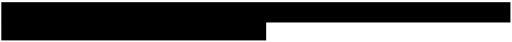 · Výše uvedené osoby jsou oprávněnyrovněžpřerušit práce vpřípadě zjištění porušení předpisů 
BOZP a PO, nebo ohrožení bezpečnosti budovy soudu. 2.Změna pověřených pracovníků nebo rozsahu jejich oprávnění bude provedenapísemným 
dodatkem k tétosmlouvě. 3.Za zhotovitele jsou oprávněnijednatve věcech kontroly provádění prací, zápisů nedostatků 
zjištěných vprůběhu prací do stavebního deníku a provádění ostatních záznamů vestavebním 
deníku: · · VIII. 
Stavebnídeník 1.Zhotovitel je povinen véststavebnídeníkv rozsahu a způsobem stanoveným ve vyhlášce 
Ministerstva pro místní rozvoj č. 499/2006 Sb., o dokumentaci staveb, kterou se provádějí 
některá ustanovení stavebního zákona. 2.Zhotovitel je povinen véststavebnídeníkode dne, kdy byly zahájeny práce na staveništi o 
pracích, které provádí sám nebo jeho dodavatelé.Zhotovitel je povinen provádět zápisy do 
stavebníhodeníku čitelně a přehledně každý kalendářní den anenechávat při těchto zápisech 
volná místa. Veškeré zápisyvestavebnímdeníku je zhotovitel povinen provádět v den, ke 
kterému se příslušný zápis vztahuje. Zhotovitel je povinen zajistit trvalou přístupnoststavebního 
deníku na staveništi.Povinnost véststavebnídeník končí dnem, kdy se odstraní stavební vady a 
nedodělky podle kolaudačního rozhodnutí. 3.V samostatnémstavebnímdeníku budou dokumentovány neprovedené práce, provedené 
zkoušky, atesty a doklady pořízené v průběhu provádění díla. 4.Neprovedené prácebudou zapisovány dostavebníhodeníku formou výpisu měrných jednotek 
technickým dozoremobjednatele. 5.Víceprácebudouprováděny pouze po předchozím písemnémodsouhlasení objednatelema 
vsouladu se zákonem č. 134/2016 Sb., o zadávání veřejných zakázek, ve znění pozdějších 
předpisů. 6.	Jestliže zhotovitel sprovedeným zápisem nesouhlasí, je povinen svoje vyjádření kzápisu připojit 
nejpozději do tří pracovních dnů. Vopačném případě se má za to, že sobsahem takového zápisu 
souhlasí. Stejné pravidlo platí pro případ, že objednatel nesouhlasí se záznamem zhotovitele. IX. Technický dozor objednatele 1.Objednatel jeoprávněnvykonávat na stavbě technický dozor av jeho průběhu sledovat, zda práce jsou prováděny podle smluvených podmínek, technických norem, právních předpisů.Na 6 Spr275/2024 nedostatky zjištěné vprůběhu pracíupozornízápisem domontážního deníku.Forma a četnost 
kontrolních dnů budou upřesněny smluvními stranami formou zápisu domontážního deníku. 2.Objednatel bude provádět technický dozor stavebníka prostřednictvímzaměstnanců objednatele. X. Ujednání oprovedení díla, vlastnické právo ke zhotovenémudílu, škody vzniklé 
prováděnímdíla 1.Vlastnicképrávo krealizovanému dílu přechází ze zhotovitele na objednatele okamžikem 
protokolárníhopřevzetídílaobjednatelem.Vlastnictví kmovitým věcem použitým ke zhotovení 
díla, které se zabudováním stanou součástí nemovité věci ve vlastnictví objednatele,však nabývá 
objednatel okamžikem zabudování do příslušné nemovité věci. 2.Nebezpečí škody nadílea na jiných věcech, jež má zhotovitel povinnost předat objednateli podle 
této smlouvy, nese zhotovitel ode dne převzetí staveniště. Nebezpečí škody na jiných věcech, jež 
má zhotovitel povinnost předat objednateli podle této smlouvy, přechází na objednatele 
okamžikem jejich protokolárního předání objednateli. 3.Objednatel kontroluje provádění prací podlezadávací dokumentaceazhotovitel je povinen 
umožnit objednatelipřístup na všechna pracoviště zhotovitele, kde jsou zpracovány nebo 
uskladněny dodávky prodílo. Při provádění kontroly má objednatel právo učinit opatření podle 
ustanovení§2593 OZ. 4.Změny materiálů a způsobu provádění díla stanovenýchvzadávací dokumentacimusí být 
předem písemně odsouhlaseny objednatelem. XI. Předání a převzetí díla 1.Dílo bude předáno objednateli v dohodnutém rozsahu a kvalitě, bez vad a nedodělků. Zhotovitel 
vyklidí staveniště a uvede prostory do dohodnutého stavu před předání díla. 2.O předání a převzetí dílabude vyhotoven předávací protokol, který obě smluvní strany podepíší. 
Tentopředávací protokol bude vyhotovenvrozsahu a členěnístanovenémobjednatelem. 
Písemnou výzvu kpředání a převzetí díla je zhotovitel povinen doručit objednateli nejpozději 
desetpracovních dní předstanovenýmtermínempředání a převzetí dílauvedeným vtéto 
smlouvě 3.Místopředání díla je shodné s místem provedení. 4.Dílo je dokončeno, pokud jsou dokončeny veškeré práce a dodávky a je ve smyslu § 2605 odst. 1 OZ, předvedena jeho způsobilost. V případě, že má být dokončení díla prokázáno provedením 
ujednaných zkoušek ve smyslu § 2607 OZ, považuje se provedení díla za dokončené úspěšným 
provedením zkoušek. 5.O předání a převzetídílabude vyhotoven předávací protokol, který obě smluvní strany podepíší. 
Tentopředávacíprotokol bude vyhotovenvrozsahu a členěnístanovenémobjednatelem. 6.Zhotovitel zajistí doklady nezbytné propředání a převzetí díla, zejména: -dokumentaci skutečného provedení stavbyvčetně fotodokumentace pořízené při průběhu realizace díla, -seznam strojů a zařízení, které jsou součástí odevzdané dodávky, -	jejich atesty, pasporty a návody k obsluze včeském jazyce, -zápisy o osvědčení o provedených zkouškách použitých materiálů, 
-zápisy o provedení pracía konstrukcí zakrytých v průběhu prací, 
-zápisy o kompletním vyzkoušení smontovaného zařízení a dodávek, 7 Spr275/2024 -revizní zprávy a doklady o provedených tlakových zkouškách a topné zkoušce, 
-montážní/ stavebnídeník(y), -doklady o řádném uložení odpadů ze stavby naskládce, -doklady o odzkoušení technologických zařízení. 7.Pokud jsou splněny všechny podmínky pro podání výzvy kpřevzetídíla, dílo bylo objednatelem 
zkontrolováno, nemá faktické ani právní vady, je provedeno řádně a včas, potvrdí objednatel a 
zhotovitel předávací protokol. Vprotokolebude uvedeno zejména: -prohlášení objednatele, že předávné dílo nebo jeho část přejímá, -soupis zjištěných vad a nedodělků a dohodnuté lhůty k jejichbezplatnému odstranění, způsobu odstranění, popř. sleva z ceny díla. 1.Sepsánía podpisna předávacím protokolunemá vliv naodpovědnost zhotovitele za vady plnění. 2.Objednatel splní svůj závazek převzít dílo podepsánímpředávacího protokolu. 3.Objednatel je oprávněn odmítnout převzetí díla, pokud dílo nebude dokončeno ve smyslu ustanovení§2605 anásl. OZ. Důvody odmítnutí převzetí díla objednatel písemně sdělí 
zhotoviteli ve lhůtě 5 pracovních dnů od původního termínu předání díla. Na následné předání se 
použijí ustanovení tohoto článku. 4.Nedokončené dílo nebo jeho část není objednatel povinen převzít. Objednatel rovněž není 
povinen dílo převzít, pokud bude vykazovat vady nebo nedodělky bránící jeho užívání, nebo 
bude mít větší množství vad nebo nedodělků nebránících však užívání. Ustanovení§ 2628 OZ se 
nepoužije. 5.Objednatel není oprávněn odmítnoutpřevzetídíla provadu,kterámá původvýlučně 
vpodkladech, které sám předal. Zhotovitel je však povinenza úplatu tyto vady odstranit 
vdohodnutém termínu. Toto ustanovení neplatí, jestliže zhotovitel při předání věci věděl nebo 
vědět muselo vadách podkladů a na tyto neupozornil, nebo pokud zhotovitel sám poskytl 
nesprávné údaje, na jejichž základě byly zpracovány objednatelem podklady. 6.Zhotovitel zabezpečí kpředání a převzetí dílazejménaúčast svého zástupce oprávněného 
přebírat závazkyztohoto řízení vyplývající aúčast zástupců svých dodavatelů, je-li křádnému 
odevzdání a převzetí nutná. 7.Účastníci se mohou dohodnoutnasamostatném odevzdání a převzetí jen takových dokončených 
prací a dodávek nebo jejich částí, které jsou schopny samostatného užívání. XII. Záruka za jakost, odpovědnost za vady 1.Zhotovitel poskytuje objednateli až do uplynutí záruční doby záruku za jakost díla, tedy přejímá 
závazek, že dílo bude vprůběhu příslušných záručních dob odpovídat výsledku určenému vtéto 
smlouvě, že nedojde kezhoršení parametrů, standardů a jakosti stanovených předanou 
dokumentací. Záruční doby za jakost stavby, za správnou technickou konstrukci, zakvalitu 
použitých materiálů, a stejně tak i za odborné provedení, které zaručuje správnou funkcia výkon 
dodaného dílase stanovujevdélce60 měsícůodpředání a převzetí díla. 2.Vpřípadě opravy nebo výměnyčásti dílase prodlužuje záruční doba odobu, po kterou se 
předmětné části zařízení vdůsledku zjištěného nedostatku nemohly provozovat. Vpřípadě, že se 
pro nedostatky jednotlivých dílů nemohly provozovat další části zařízení nebo celkové zařízení, 
pak platí prodloužení záruky ipro tyto další části zařízení nebo pro celkové zařízení. Pro 
vyměněné nebo nově dodané díly poskytne zhotovitel zárukuvpůvodním rozsahu, která začne 
platit ode dne výměny nebo odstranění reklamované vady. 8 Spr275/2024 3.Vpřípadě, že se v záruční lhůtě vyskytne vada díla, má objednatel právo na její bezplatné 
odstranění. V protokolu o nahlášení vady smluvní strany potvrdí lhůtu pro odstranění vady a 
rovněž den, kdy je vada skutečně odstraněna. 4.Bez ohledu na to, zda je vzniklou vadou smlouva porušena podstatným nebo nepodstatným 
způsobem, má objednatel vprotokolu o nahlášení vady dle svého uvážení právo požadovat: -odstranění vad dodáním náhradního plnění nebo požadovat dodání chybějící části díla, 
-odstranění vad opravou vadné části díla, jestliže vady jsou opravitelné, nebo -přiměřenou slevu zceny díla, a zhotovitel má povinnost tyto vady požadovaným způsobem a ve stanovené lhůtě odstranit; 
objednatel lhůtu stanoví přiměřeně krozsahu, povaze a zvolenému způsobu odstranění vady. 5.Ustanovením čl. XIV. tétosmlouvy není dotčeno právo objednatele odstoupit odtéto smlouvy 
zdůvodu vad díla vtěch případech, kdy vada představuje podstatné porušenísmlouvy. 6.Vpřípadě, žeobjednateluplatní vzáruční době nárok zodpovědnosti za vady, zahájízhotovitel 
práce na odstranění vad nebránících užívání díla do 2 pracovních dnů od písemného oznámení 
vad a práceprovede ve lhůtě 15 dnů ode dne písemného oznámení objednatelem na e-mailovou 
adresuinfo@kanalizace-ul.cz.Vpřípadě, žezhotovitelprokáže, že lhůtu pro odstranění vad 
nelze sohledem na technologické postupy, klimatické podmínky apod. objektivně dodržet, 
dohodnou obě strany lhůty náhradní.Pokud nedojde kdohodě ohledně termínu odstranění vady, 
určí přiměřený termín závazněobjednatel.Zhotovitelse zavazuje, že zahájené odstraňování vady 
nebude bez vážných důvodů přerušovat abude vněm pokračovat až do úplného odstranění 
vady. Za důvod pro nezahájení nebo přerušení odstraňování vady se nepovažuje nedostupnost 
náhradních dílů.Zhotoviteldodáobjednatelivden odstranění vady veškeré nové, případně 
opravené doklady vztahující se kopravené, případně vyměněné části díla (revizní knihy, elektroa 
jiné revize, prohlášení o shodě výrobků apod.) potřebné kprovozování díla. 7.Odstraňování vad havarijního charakteru, které by bránily užívání díla a provozu, azávad na 
technologickém zařízení bude zahájeno do 24 hodin od jejího nahlášenízhotoviteli, přičemž je 
dostačující způsob nahlášení odpovědnou osobou uvedeno včl. VIItelefonicky na čísle či elektronicky na e-mailovou adresu	a dodatečně písemné 
oznámení, a práce provede ve lhůtě do 2 dnů od nahlášení. 8.Nároky z vad plnění se nedotýkají práv objednatele na náhraduújmyvzniklé objednateli 
vdůsledku vady ani na smluvní pokutu vážící se na porušení povinnosti, jež vdlo ke vzniku 
vady. XIII. Úrok zprodlení a smluvnípokuty 1.	Je-li objednatel vprodlení súhradou platebpodle tétosmlouvy, je povinen uhradit zhotoviteli 
úrok zprodlení zneuhrazené dlužné částky za každý den prodlení ve výši stanovené zvláštním 
právním předpisem. 2.Za prodlení sprovedením díla ve lhůtě uvedenévčlánkuIII. této smlouvyuhradí zhotovitel 
objednateli smluvní pokutu ve výši2.000 Kč zakaždý,byťi započatý den prodlení. 3.Za prodlení s odstraněním vadnebránících užívání dílanebo nedodělků díla ve lhůtě uvedené v 
čl. XII. uhradí zhotovitel objednateli smluvní pokutu ve výši1.000 Kčzakaždý,byťi započatý 
den prodlení, a to za každou vadu nebo nedodělek zvlášť. 4.Za prodlení s odstraněním vadbránících užívání dílanebo nedodělků díla ve lhůtě uvedené v čl. 
XII. uhradí zhotovitel objednateli smluvní pokutu ve výši1.000 Kč zakaždou,byťi započatý 
hodinuprodlení, a to za každou vadu nebo nedodělek zvlášť 9 Spr275/2024 5.Za prodlení svyklizením a předáním místa plněníoproti dohodnutému harmonogramu zaplatí 
zhotovitel objednateli smluvní pokutuve výši3.000Kč za každý, byťizapočatý den prodlení. 6.Za porušení povinnostiplnit plán BOZP dlečl. VI., odst. 1 této smlouvy je zhotovitel povinen 
uhradit objednateli smluvní pokutu ve výši 30.000 Kč, a to za každý jednotlivý případ porušení 
povinnosti. 7.Za porušení povinnosti mlčenlivosti specifikované včl.VI. tétosmlouvyje zhotovitel povinen 
uhradit objednateli smluvní pokutu ve výši30.000Kč, a to za každý jednotlivý případ porušení 
povinnosti. 8.Smluvní strany se výslovně dohodly, že uplatněním práva ze smluvních pokut stanovených touto 
smlouvou, není dotčenoprávo požadovat náhradu škody či odstoupit od smlouvy. 9.Pro vyúčtování, náležitosti faktury a splatnost úroků zprodlení a smluvních pokutplatí obdobně 
ustanovení čl. V.tétosmlouvy. 10.Odstoupením od smlouvy dosud vzniklý nárok na úhradu smluvní pokuty nezaniká. XIV. 
Ukončenísmlouvy 1.Smluvní vztahy mezi oběma smluvními stranami dle této smlouvy zaniknou, nastane-li některá z 
níže uvedených právních skutečností: a.písemnou dohodou obou smluvních stran, a to ke dni uvedenému v takovéto dohodě, jinak ke 
dni následujícímu po dni uzavření dohody o zániku závazkového vztahu; b.odstoupením od smlouvy, přičemž kterákoli ze smluvních stran je oprávněna od této smlouvy 
odstoupit, je-li tak ujednáno v této smlouvě nebo byla-li smlouva jednáním druhé smluvní 
strany porušenapodstatným způsobem či opakovaným porušováním povinností stanovených 
touto smlouvou jednou ze smluvních stran, a to vždy po předchozím upozornění na porušení 
smlouvy s poskytnutím náhradní lhůty k odstranění stavu porušení smlouvy a s upozorněním 
na možnost odstoupení od smlouvy. Odstoupením smlouva zaniká ke dni doručení 
písemného oznámení oodstoupení od smlouvydruhé smluvní straně. 2.Smluvnístranyvylučují aplikaci ustanovení § 2004 odst. 3 OZa odstoupením od smlouvy se 
závazek ruší vždy od počátku. 3.Vpřípadě odstoupení kterékoli smluvní strany od smlouvy je zhotovitel povinen vyklidit 
staveniště ve lhůtě nejpozději3 pracovníchdnů od odstoupení od smlouvy. Vpřípadě, že 
zhotovitel vtéto lhůtě staveniště nevyklidí, je objednatel oprávněn provést nebozajistit jeho 
vyklizení na náklady zhotovitele.Objednatelnení zodpovědný za uskladnění a střežení materiálu 
a strojů ze staveniště. Zhotovitel je povinen uhradit objednatelináklady spojené suskladnění a 
střežením vyklizeného materiálu a strojů ze staveniště. 4.Odstoupení od smlouvy se nedotýká nároku na zaplacení smluvní pokuty, nároku nanáhradu 
újmyvzniklé porušením smlouvy, práv objednatele ze záruk zhotovitele za jakost včetně 
podmínek stanovených pro odstranění záručních vad ani závazku mlčenlivosti zhotovitele, ani 
dalších práv a povinností, zjejichž povahy plyne, že mají trvat i po ukončení smlouvy. 5.Zhotovitel výslovně prohlašuje, že na sebe přebírá nebezpečí změny okolností ve smyslu 
ustanovení § 1765 odst. 2 OZ. XV. Zvláštní ustanovení 1.Vyskytnou-li se události, které jedné nebo oběma smluvním stranám částečně nebo úplně znemožní plnění jejich povinností podle tétosmlouvy, jsou povinnyse o tomto bez zbytečného 10 Spr275/2024 odkladutelefonickyinformovatkontaktní osobudruhé strany smlouvya společně podniknout 
kroky kjejich překonání.O této skutečnosti zhotovitel vyhotoví zápis domontážníhodeníku. 
Nesplnění této povinnosti zakládá právo na náhraduújmypro stranu, která se porušenítéto 
smlouvyvtomto bodě nedopustila. 2.Stane-li se některé ustanovení tétosmlouvyneplatné či neúčinné, nedotýká se to ostatních 
ustanovení tétosmlouvy, která zůstávají platná a účinná. Smluvní strany se vtomto případě 
zavazují dohodou nahradit ustanovení neplatné/neúčinné novým ustanovením 
platným/účinným, které nejlépe odpovídá původně zamýšlenému ekonomickému účelu 
ustanovení neplatného/neúčinného. Do té doby platí odpovídající úprava obecně závazných 
právních předpisů České republiky. 3.Zhotovitel je podleustanovení§ 2 písm. e) zákona č. 320/2001 Sb., o finanční kontroleve 
veřejné správě a o změně některých zákonů, vplatném znění, osobou povinnou spolupůsobit při 
výkonu finanční kontroly prováděné v souvislosti súhradou zboží nebo služeb z veřejných 
výdajů. XVI. Závěrečná ustanovení 1.Na právní vztahy, toutosmlouvouzaložené a vní výslovně neupravené, se použijí příslušná 
ustanoveníobčanskéhozákoníku. 2.Smluvní stranyvsouladu s ustanovením § 558 odst. 2 OZvylučují použitíobchodních zvyklostí 
na právní vztahy vzniklé ztétosmlouvy. 3.	Jsou-li v tétosmlouvěuvedeny přílohy, tvoří její nedílnou součást. 4.Veškeré změny a doplňky tétosmlouvymusí být učiněny písemně ve formě číslovaného dodatku k tétosmlouvě, podepsaného oprávněnými zástupci obou smluvních stran. 5.Smlouva je vyhotovena večtyřechstejnopisechsplatnostíoriginálu, z nichž každá ze smluvních stran obdrží podvouvyhotoveních. 6.Účastníci tétosmlouvyprohlašují, že smlouva byla sjednána na základě jejich pravé asvobodné vůle, že si její obsah přečetli a bezvýhradně s ním souhlasí, což stvrzují svými vlastnoručními 
podpisy. 7.Tatosmlouvavstupuje v platnost dnem jejího podpisu oběma smluvními stranamiavúčinnost 
dnem uveřejnění vregistru smluv podle §6 odst. 1z. č. 340/2015 Sb. 8.Obě smluvní strany souhlasí suveřejněním celé této smlouvy vplném znění na dobu neurčitou 
vregistru smluv podle z.č. 340/2015 Sb. 9.Objednatel zajistí zveřejnění této smlouvyvregistru smluv podle z.č. 340/2015 Sb. 
10.Sohledem na účinnost nařízení Evropského parlamentu a rady (EU) 2016/679 o ochraně fyzických osob vsouvislosti sezpracováním osobních údajů a o volném pohybu těchto údajů a o 
zrušení směrnice 95/46/ES,zhotovitelsouhlasí se shromažďováním, zpracováním a 
uchováváním osobních údajůOkresním soudem vTeplicích, a to vrozsahu nezbytném pro 
realizaci projektu„OS Teplice–oprava vodovodního potrubí vbudově Okresního soudu 
vTeplicích“.Zhotovitel současně berena vědomí, že po skončení smluvního vztahu či samotné 
realizace a předání díla budoujímposkytnutéosobní údaje, včetně listin, jež je obsahují 
uchováványOkresním soudem vTeplicíchpo dobu deseti let, přičemž po uplynutí této lhůty 
snimi bude naloženo vsouladu svýše uvedeným nařízením a zákonem o ochraně osobních 
údajů. 11.Zhotovitel vrámci výkonusmlouvy o dílobude disponovat s údaji, pomocí nichž lze identifikovat fyzické osoby (zaměstnance) působící uOkresního soudu vTeplicícha proto pro 11 Spr275/2024 něj ustanovení nařízení Evropského parlamentu a rady (EU)2016/679 o ochraně fyzických osob 
v souvislosti se zpracováním osobních údajů a o volném pohybu těchto údajů ao zrušení 
směrnice 95/46/ES, votázce shromažďování, zpracování a uchovávání osobních údajů 
získaných zrealizace a výkonu smlouvy o díloplatí obdobně. 12.Nedílnou součástí tétosmlouvyjsou tyto přílohy: 
·Příloha č.1–nabídka zhotovitele (výkaz výměr); ·Příloha č.2–Podmínky, zakterých budou prováděny stavební práce vbudověOkresního 
soudu vTeplicích. VTeplicíchdne 
Za objednatele 
Okresní soud vTeplicích Jméno, Příjmení:JUDr. Dana Kolářová Funkce: předsedkyně soudu 12 VÚstí nad Labem,dne25. 4. 2024 Za zhotovitele 
KANALIZACE–UL s.r.o. 
Jméno, Příjmení:Tomáš Rygl 
Funkce:jednatel společnosti 